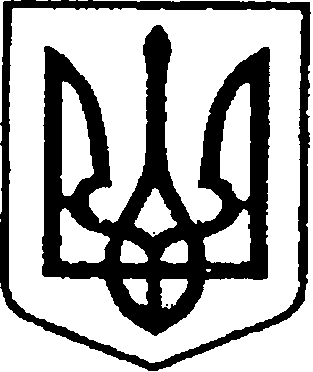                                                 УКРАЇНА                                  ЧЕРНІГІВСЬКА ОБЛАСТЬ                              Н І Ж И Н С Ь К А    М І С Ь К А   Р А Д А                          В И К О Н А В Ч И Й    К О М І Т Е Т                               Р І Ш Е Н Н Явід    24.08.2023 р.                           м. Ніжин	                              №  364Про надання житла       Відповідно до статей 30, 42, 53, 59, 73 Закону України «Про місцеве самоврядування в Україні», статей 15, 118, 119, 121, 122, Житлового кодексу Української РСР, п.6, 8 Положення про порядок надання службових жилих приміщень і користування ними в Українській РСР, Регламенту виконавчого комітету Ніжинської міської ради Чернігівської області, затвердженого рішенням Ніжинської міської ради Чернігівської області VІІІ скликання від 24.12.2020 року   № 27-4/2020, розглянувши заяви громадян, клопотання генерального директора КНП «Ніжинський міський пологовий будинок»                      В. Якуби та висновки громадської комісії з житлових питань від 21.08.2023 р. протокол № 6, виконавчий комітет  Ніжинської міської ради вирішив :       1.Надати житло      1.1. Однокімнатну службову житлову квартиру  № 59 у будинку № 96-Б по вул. Шевченка в м.Ніжин, загальною  площею 79,6 кв.м.,  надати Рибалко Тетяні Володимирівні, яка працює лікарем-анестезіологом у КНП «Ніжинський міський пологовий будинок» і зобов’язується відпрацювати десять років на займаній посаді, склад сім’ї для проживання 1 особа  ( підстава: заява Рибалко Т.В.  від 17.08.2023 р., клопотання головного лікаря КНП «Ніжинський міський пологовий будинок В. Якуби», ст.118, 119,121, 122 Житлового кодексу Української РСР; Положення про порядок надання службових жилих приміщень та користування ними в Українській РСР);     1.2. Однокімнатну службову житлову квартиру  № 90 у будинку № 55 по вул. Космонавтів в м.Ніжин, загальною  площею 31,0 кв.м.,  надати Горбач Катерині Юріївні, яка працює лікарем-анестезіологом у КНП «Ніжинська міський пологовий будинок» і зобов’язується відпрацювати десять років на займаній посаді, склад сім’ї для проживання 1 особа  ( підстава:                                заява Горбач К.Ю. від 17.08.2023 р., клопотання головного лікаря                                            КНП «Ніжинський міський пологовий будинок» В. Якуби  ст.118, 119, 121, 122 Житлового кодексу Української РСР; Положення про порядок надання службових жилих приміщень та користування ними в Українській РСР).      2. П.1.5. рішення виконавчого комітету Ніжинської міської ради № 224 від 15.06.2023 р. «Про зміну статусу приміщення» та п.4  рішення виконавчого комітету  Ніжинської міської ради № 424 від 18.11.2021 року «Про постановку на квартирний облік, затвердження рішень, внесення змін до квартоблікової справи та надання кімнат в гуртожитку» визнати такими, що втратили чинність.      3. Начальнику відділу з благоустрою, житлових питань, паркування, роботи з органами самоорганізації населення та взаємодії з правоохоронними органами Бойко Н.Г. забезпечити оприлюднення даного рішення на офіційному сайті Ніжинської міської ради протягом 5 робочих днів з дня його прийняття.      4. Контроль за виконанням даного рішення покласти на заступника міського голови з питань діяльності виконавчих органів ради Смагу С.С.Міський голова                                                                   Олександр КОДОЛА                                       Пояснювальна записка                                            До проекту рішення                                           Про надання житла                        Обгрунтування необхідності прийняття рішення        Розглянувши заяви  громадян, клопотання керівника організації та висновки громадської комісії з житлових питань, відділ з благоустрою, житлових питань, паркування, роботи з органами самоорганізації населення та взаємодії з правоохоронними органами виносить на розгляд виконавчого комітету проект рішення  «Про надання житла», що дозволить надати службове житло громадянам, які потребують поліпшення житлових умов .        Стан нормативно-правової бази у даній сфері правового регулювання       Даний проект рішення підготовлений на виконання    статей 30, 42, 53, 59, 73 Закону України «Про місцеве самоврядування в Україні», статей 118, 119, 121, 122 Житлового кодексу Української РСР, п.6,8 Положення про порядок надання службових жилих приміщень і користування ними в Українській РСР,  Регламенту виконавчого комітету Ніжинської міської ради Чернігівської області, затвердженого рішенням Ніжинської міської ради Чернігівської області VІІІ скликання від 24.12.2020 року № 27-4 /2020, розглянувши заяви громадян, клопотання генерального директора КНП «Ніжинський міський пологовий будинок» В.Якуби та висновки громадської комісії з житлових питань від         21.08.2023 р. протокол №6.     Доповідати проект на засіданні буде головний спеціаліст відділу з благоустрою, житлових питань, паркування, роботи з органами самоорганізації населення та взаємодії з правоохоронними органами Лях О.М.Начальник відділу з благоустрою,житлових питань, паркування, роботи з органами самоорганізації населеннята взаємодії з правоохоронними органами                                      Наталія БОЙКОВізують:Начальник відділу з благоустрою, житлових питань, паркування, роботи з органами самоорганізації населення та взаємодії з правоохоронними органами                              Наталія БОЙКОЗаступник міського голови з питань діяльності виконавчих органів ради		                               Сергій СМАГА  Керуючий справами виконавчого комітетуНіжинської  міської  ради                                                        Валерій САЛОГУБ	         Начальник відділу юридично-кадровогозабезпечення                                                                                 В’ячеслав ЛЕГА